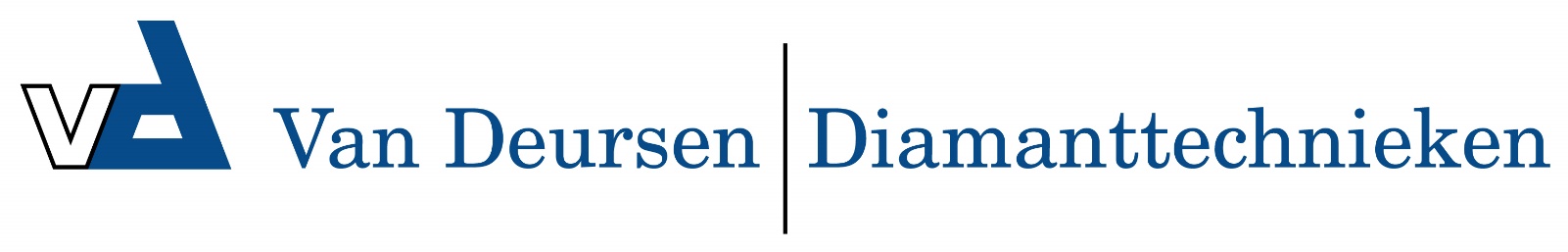 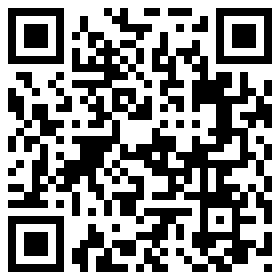 7960540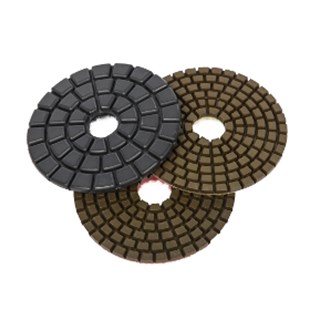 De diamant slijpsysteem type DiaCer Premium D 75 mm hars in klittenband ontwerp, gebruikt voor het polijsten van marmer en graniet, bij nat gebruik in handslijpmachines. De premium kwaliteit zorgt voor een zeer goede slijpprestatie en een zeer goede standtijd.7960540Diacer Premium / D 75 mm / K 100Klett / Kunstharz / Marmor & Granit7960545Diacer Premium / D 75 mm / K 200Klett / Kunstharz / Marmor & Granit7960550Diacer Premium / D 75 mm / K 400Klett / Kunstharz / Marmor & Granit7960555Diacer Premium / D 75 mm / K 800Klett / Kunstharz / Marmor & Granit7960560Diacer Premium / D 75 mm / K 1500Klett / Kunstharz / Marmor & Granit7960565Diacer Premium / D 75 mm / K 3000Klett / Kunstharz / Marmor & Granit7960570Diacer Premium / D 75 mm / Pol. SchwarzKlett / Kunstharz / Marmor & Granit